Uniwersytet Jagielloński w KrakowieUniwersytet Jagielloński w KrakowieUniwersytet Jagielloński w KrakowieWydział Prawa i AdministracjiWydział Prawa i AdministracjiWydział Prawa i AdministracjiPODYPLOMOWE STUDIA PRAWA PRACYPODYPLOMOWE STUDIA PRAWA PRACYPODYPLOMOWE STUDIA PRAWA PRACYPODYPLOMOWE STUDIA PRAWA PRACYKatedra Prawa Pracy i Polityki Społecznejorganizujew roku akademickim 2016/2017 Podyplomowe Studia Prawa PracyKatedra Prawa Pracy i Polityki Społecznejorganizujew roku akademickim 2016/2017 Podyplomowe Studia Prawa PracyKatedra Prawa Pracy i Polityki Społecznejorganizujew roku akademickim 2016/2017 Podyplomowe Studia Prawa Pracy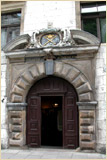 Wybierając naszą ofertę otrzymują Państwo gwarancję: → wysokiego poziomu zajęć; → najlepszych specjalistów z zakresu :	-prawa pracy;	-ubezpieczeń społecznych;	-bezpieczeństwa i higieny pracy;Wybierając naszą ofertę otrzymują Państwo gwarancję: → wysokiego poziomu zajęć; → najlepszych specjalistów z zakresu :	-prawa pracy;	-ubezpieczeń społecznych;	-bezpieczeństwa i higieny pracy;Wybierając naszą ofertę otrzymują Państwo gwarancję: → wysokiego poziomu zajęć; → najlepszych specjalistów z zakresu :	-prawa pracy;	-ubezpieczeń społecznych;	-bezpieczeństwa i higieny pracy;Zajęcia odbywają się dwa razy w miesiącu w Soboty!Zajęcia odbywają się dwa razy w miesiącu w Soboty!Zajęcia odbywają się dwa razy w miesiącu w Soboty!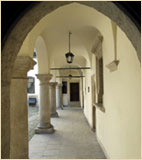 Informacje ogólne:Podyplomowe Studia Prawa Pracy prowadzone są w Katedrze Prawa Pracy i Polityki Społecznej Uniwersytetu Jagiellońskiego od 1974 r. Corocznie kończy je  grupa ok. 100 słuchaczy. Kształcimy specjalistów działów spraw osobowych, zajmujących się w praktyce prawem pracy. Kierownikiem Podyplomowych Studiów Prawa Pracy jest prof. dr hab. Krzysztof BaranWykładowcami są pracownicy naukowi Katedry Prawa Pracy i Polityki Społecznej UJ, łączący często pracę naukową z praktyką. Zajęcia prowadzą również uznane autorytety z innych ośrodków naukowych (m.in. z Uniwersytetu Warszawskiego,) oraz Sędziowie.Informacje ogólne:Podyplomowe Studia Prawa Pracy prowadzone są w Katedrze Prawa Pracy i Polityki Społecznej Uniwersytetu Jagiellońskiego od 1974 r. Corocznie kończy je  grupa ok. 100 słuchaczy. Kształcimy specjalistów działów spraw osobowych, zajmujących się w praktyce prawem pracy. Kierownikiem Podyplomowych Studiów Prawa Pracy jest prof. dr hab. Krzysztof BaranWykładowcami są pracownicy naukowi Katedry Prawa Pracy i Polityki Społecznej UJ, łączący często pracę naukową z praktyką. Zajęcia prowadzą również uznane autorytety z innych ośrodków naukowych (m.in. z Uniwersytetu Warszawskiego,) oraz Sędziowie.Informacje ogólne:Podyplomowe Studia Prawa Pracy prowadzone są w Katedrze Prawa Pracy i Polityki Społecznej Uniwersytetu Jagiellońskiego od 1974 r. Corocznie kończy je  grupa ok. 100 słuchaczy. Kształcimy specjalistów działów spraw osobowych, zajmujących się w praktyce prawem pracy. Kierownikiem Podyplomowych Studiów Prawa Pracy jest prof. dr hab. Krzysztof BaranWykładowcami są pracownicy naukowi Katedry Prawa Pracy i Polityki Społecznej UJ, łączący często pracę naukową z praktyką. Zajęcia prowadzą również uznane autorytety z innych ośrodków naukowych (m.in. z Uniwersytetu Warszawskiego,) oraz Sędziowie.Zakres:Podyplomowe Studia Prawa Pracy trwają II semestry i gwarantują 198  godzin zajęć obejmujących 12 modułów:1. Wprowadzenie do zagadnień prawa pracy;2. Prawa i obowiązki stron stosunku pracy;3. Nawiązanie i zmiana stosunku pracy;4.Ustanie stosunku pracy:5. Pozaumowne i pozapracownicze stosunki zatrudnienia;   6. Europejskie i międzynarodowe prawo pracy i zabezpieczenia społecznego społecznych;7. Zbiorowe prawo pracy; 8. Procesowe prawo pracy:9. Ubezpieczenia społeczne:; 10. Prawo pracy w praktyce zarządzania zasobami ludzkimi:11. Bezpieczeństwo i higiena pracy:12..Praca zaliczeniowa:Zajęcia kończą się pracą zaliczeniową sprawdzającą  zdobytą wiedzę z poszczególnych modułów.Zakres:Podyplomowe Studia Prawa Pracy trwają II semestry i gwarantują 198  godzin zajęć obejmujących 12 modułów:1. Wprowadzenie do zagadnień prawa pracy;2. Prawa i obowiązki stron stosunku pracy;3. Nawiązanie i zmiana stosunku pracy;4.Ustanie stosunku pracy:5. Pozaumowne i pozapracownicze stosunki zatrudnienia;   6. Europejskie i międzynarodowe prawo pracy i zabezpieczenia społecznego społecznych;7. Zbiorowe prawo pracy; 8. Procesowe prawo pracy:9. Ubezpieczenia społeczne:; 10. Prawo pracy w praktyce zarządzania zasobami ludzkimi:11. Bezpieczeństwo i higiena pracy:12..Praca zaliczeniowa:Zajęcia kończą się pracą zaliczeniową sprawdzającą  zdobytą wiedzę z poszczególnych modułów.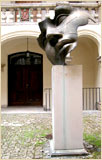 Wymagania i opłaty:Aplikować mogą wszyscy absolwenci studiów wyższych.Koszt studiów to 4000 zł. (możliwość  płatności dwóch rat po 2000 zł.).Wymagane dokumenty:Formularz zgłoszeniowy (tutaj)Kwestionariusz osobowy (tutaj)Ksero dowodu osobistegoOdpis dyplomu ukończenia studiów wyższychWymagania i opłaty:Aplikować mogą wszyscy absolwenci studiów wyższych.Koszt studiów to 4000 zł. (możliwość  płatności dwóch rat po 2000 zł.).Wymagane dokumenty:Formularz zgłoszeniowy (tutaj)Kwestionariusz osobowy (tutaj)Ksero dowodu osobistegoOdpis dyplomu ukończenia studiów wyższychWymagania i opłaty:Aplikować mogą wszyscy absolwenci studiów wyższych.Koszt studiów to 4000 zł. (możliwość  płatności dwóch rat po 2000 zł.).Wymagane dokumenty:Formularz zgłoszeniowy (tutaj)Kwestionariusz osobowy (tutaj)Ksero dowodu osobistegoOdpis dyplomu ukończenia studiów wyższychWymagania i opłaty:Aplikować mogą wszyscy absolwenci studiów wyższych.Koszt studiów to 4000 zł. (możliwość  płatności dwóch rat po 2000 zł.).Wymagane dokumenty:Formularz zgłoszeniowy (tutaj)Kwestionariusz osobowy (tutaj)Ksero dowodu osobistegoOdpis dyplomu ukończenia studiów wyższychZAPISY TRWAJĄ DO 30 WRZEŚNIA 2016 ROKU! LICZBA MIEJSC OGRANICZONA!ZAPISY TRWAJĄ DO 30 WRZEŚNIA 2016 ROKU! LICZBA MIEJSC OGRANICZONA!ZAPISY TRWAJĄ DO 30 WRZEŚNIA 2016 ROKU! LICZBA MIEJSC OGRANICZONA!ZAPISY TRWAJĄ DO 30 WRZEŚNIA 2016 ROKU! LICZBA MIEJSC OGRANICZONA!